	Forum Pastoral - Invitation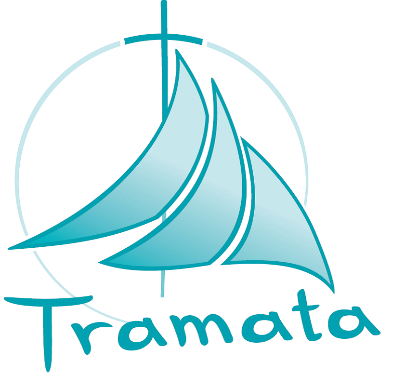 	Samedi 25 octobre 2014 	De 10h30 à 19h00Il s’agit d’une journée où les divers groupes de notre paroisse présentent les activités proposées tout au long de l’année: Tout ce qui rend une communauté vivante et rayonnante de l’Evangile.La vente des missions se tiendra dans la grande salle et vous proposera son traditionnel dîner spaghettis dès 11h45.A 17h30 aura lieu la messe des familles.Venez nombreux !